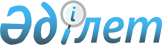 О внесении изменений в решение Мугалжарского районного маслихата от 08 января 2024 года № 160 "Об утверждении бюджета Кумжарганского сельского округа на 2024-2026 годы"Решение Мугалжарского районного маслихата Актюбинской области от 12 апреля 2024 года № 194
      Мугалжарский районный маслихат РЕШИЛ:
      1. Внести в решение Мугалжарского районного маслихата "Об утверждении бюджета Кумжарганского сельского округа на 2024-2026 годы" от 08 января 2024 года № 160 следующие изменения:
      пункт 1 изложить в новой редакции:
      "1. Утвердить бюджет Кумжарганского сельского округа на 2024-2026 годы согласно приложениям 1, 2 и 3 соответственно, в том числе на 2024 год в следующих объемах:
      1) доходы – 92 241 тысяч тенге:
      налоговые поступления – 5 926 тысяч тенге;
      неналоговые поступления – 0 тенге;
      поступления от продажи основного капитала – 75 тысяч тенге;
      поступления трансфертов –86 240 тысяч тенге;
      2) затраты – 92 547,4 тысяч тенге:
      3) чистое бюджетное кредитование – 0 тенге:
      бюджетные кредиты – 0 тенге;
      погашение бюджетных кредитов – 0 тенге; 
      4) сальдо по операциям с финансовыми активами – 0 тенге:
      приобретение финансовых активов – 0 тенге;
      поступление от продажи финансовых активов государства – 0 тенге;
      5) дефицит (профицит) бюджета– -306,4 тенге;
      6) финансирование дефицита (использование профицита) бюджета– 306,4 тенге:
      поступление займов – 0 тенге;
      погашение займов – 0 тенге;
      используемые остатки бюджетныхсредств – 306,4 тенге.";
      приложение 1 к указанному решению изложить в новой редакции согласно приложению к настоящему решению.
      2. Настоящее решение вводится в действие с 1 января 2024 года. Бюджет Кумжарганского сельского округана 2024 год
					© 2012. РГП на ПХВ «Институт законодательства и правовой информации Республики Казахстан» Министерства юстиции Республики Казахстан
				
      Председатель Мугалжарского районного маслихата 

Кадралин Б.
Приложение к решению 
Мугалжарского районного 
маслихата от 12 апреля 2024 
года № 194Приложение 1 к решению 
Мугалжарского районного 
маслихата от 08 января 2024 
года № 160
категория
категория
категория
категория
сумма (тысяч тенге)
класс
класс
класс
сумма (тысяч тенге)
подкласс
подкласс
сумма (тысяч тенге)
наименование
сумма (тысяч тенге)
1. ДОХОДЫ
92 241
1
НАЛОГОВЫЕ ПОСТУПЛЕНИЯ
5 926
01
Подоходный налог
2 000
2
Индивидуальный подоходный налог
2 000
04
Налоги на собственность
3 789
1
Налоги на имущество
150
3
Земельный налог
15
4
Налог на транспортные средства
3 630
5
Единый земельный налог
1
05
Внутренние налоги на товары, работы и услуги
130
3
Поступления за использование природных и других ресурсов
130
3
Поступления от продажи основного капитала
75
03
Продажа земли и нематериальных активов
75
1
Продажа земли
75
4
Поступления трансфертов
86 240
02
Трансферты, из вышестоящих органов государственного управления
86 240
3
Трансферты из районного (города областного значения) бюджета
86 240
функциональная группа
функциональная группа
функциональная группа
функциональная группа
функциональная группа
сумма (тысяч тенге)
функциональная подгруппа
функциональная подгруппа
функциональная подгруппа
функциональная подгруппа
сумма (тысяч тенге)
администратор бюджетных программ
администратор бюджетных программ
администратор бюджетных программ
сумма (тысяч тенге)
программа
программа
сумма (тысяч тенге)
наименование
сумма (тысяч тенге)
ІІ. ЗАТРАТЫ
92 547,4
01
Государственные услуги общего характера
54 831,3
1
Представительные, исполнительные и другие органы, выполняющие общие функции государственного управления
54 831,3
124
Аппарат акима города районного значения, села, поселка, сельского округа
54 831,3
001
Услуги по обеспечению деятельности акима города районного значения, села, поселка,сельского округа
36 130
022
Капитальные расходы государственных органов
18 701,3
07
Жилищно-коммунальное хозяйство
11 417
3
Благоустройство населенных пунктов
11 417
124
Аппарат акима города районного значения, села, поселка, сельского округа
11 417
008
Освещение улиц в населенных пунктах
4 336
011
Благоустройство и озеленение населенных пунктов
7 081
12
Транспорт и коммуникации
8 826
1
Автомобильный транспорт
8 826
124
Аппарат акима города районного значения, села, поселка, сельского округа
8 826
013
Обеспечение функционирования автомобильных дорог в городах районного значения, селах, поселках, сельских округах
8 826
13
Прочие
17 468
9
Прочие
17 468
124
Аппарат акима города районного значения, села,поселка, сельского округа
16 362
040
Реализация мероприятий для решения вопросов обустройства населенных пунктов в реализацию мер по содействию экономическому развитию регионов в рамках Государственной программы развития регионов до 2025 года
16 362
124
Аппарат акима города районного значения, села,поселка, сельского округа
1 106
045
Капитальный и средний ремонт автомобильных дорог в городах районного значения, селах, поселках, сельских округах
1 106
15
Трансферты
5,1
1
Трансферты
5,1
124
Аппарат акима города районного значения, села,поселка, сельского округа
5,1
048
Возврат неиспользованных (недоиспользованных) целевых трансфертов
5,1
V. Дефицит (профицит) бюджета
-306,4
VI. Финансирование дефицита (использование профицита) бюджета
306,4
8
Используемые остатки бюджетных средств
306,4
01
Остатки бюджетных средств
306,4
1
Свободные остатки бюджетных средств
306,4
01
Свободные остатки бюджетных средств
306,4